Приложение 2 К Порядку предоставления работадателямиОсуществляющими деятельность на территорииЧеченской Республики, информации о наличии свободных рабочих мест и вакантныхДолжностей в органы службы занятостиНаселения Чеченской РеспубликиИнформация о наличии свободных рабочих мест и вакантных должностей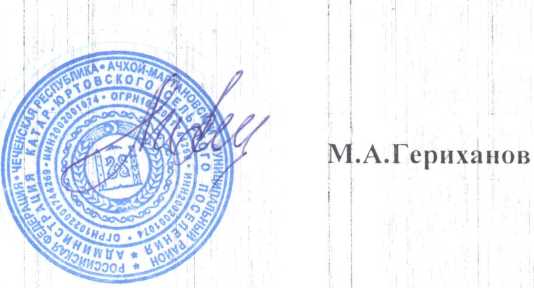 20.03.2019г.                                                                                                                      Работодатель                                                                       (представитель                                                                      работодателя)                                                                   Наименование профессии (специальности), должностиКвалификацияНеобходимое количество работниковХарактер работы: постоянная, временная, по совместительству, сезонная, надомная (нужное указать)Заработная плата (доход)Режим работыРежим работыРежим работыПрофессионально-квалификационные требования, образование, дополнительные навыки, опыт работыДополнительные пожелания к кандидатуре работникаПредоставление дополнительных социальных гарантий работникунормальная продолжительность рабочего времени, ненормированный рабочий день, работа в режиме гибкого рабочего времени, сокращенная продолжительность рабочего времени, сменная работа, вахтовый методначало работыокончание работы1234567891011-----------